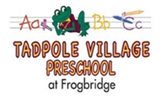 Assumption of the Risk and Waiver of Liability Relating to Coronavirus/COVID-19The novel coronavirus, COVID-19, has been declared a worldwide pandemic by the World Health Organization. COVID-19 is extremely contagious and is believed to spread mainly from person-to-person contact. As a result, federal, state, and local governments and federal and state health agencies recommend social distancing and have, in many locations, prohibited the congregation of groups of people.I understand that COVID-19 (Coronavirus) is considered to be extremely contagious and can result in a range of symptoms, which include, but are not limited to, fever, shortness of breath, fatigue, loss of taste or smell, and nausea or vomiting. These symptoms can be mild or severe, sometimes resulting in death. For additional information on the spread and effect of COVID-19 please visit: https://www.cdc.gov/coronavirus/2019-ncov/index.html .I acknowledge that COVID-19 is primarily spread by person-to-person. A person does not have to be showing signs of illness in order to spread this virus. I understand that the risk of person-to-person spread of the virus is increased by close physical contact and activities associated with school and athletic events, such as perspiration and the touching of school equipment. I acknowledge that participation in preschool classes and activities could increase the risk of transmitting COVID-19.Tadpole Village Preschool at Frogbridge has put in place protective measures to reduce the spread of COVID-19; however, Tadpole Village Preschool at Frogbridge cannot guarantee that you or your child(ren) will not become infected with COVID-19. Further, attending activities on the campus of Tadpole Village Preschool at Frogbridge could increase your risk and your child(ren)’s risk of contracting COVID-19.By signing this agreement, I acknowledge the contagious nature of COVID-19 and on behalf of myself, my child(ren), my and spouse/co-parent of child(ren) voluntarily assume the risk that my child(ren) and I, and any member of my family, may be exposed to or infected by COVID-19 by attending preschool activities on the TVP at Frogbridge campus and that such exposure or infection may result in personal injury, illness, permanent disability, and death. I understand that the risk of becoming exposed to or infected by COVID-19 while on TVP at Frogbridge campus may result from the actions, omissions, or negligence of myself and others, including, but not limited to, TVP at Frogbridge employees, agents and representatives, volunteers, program participants and their families and/or any other individual who may be present upon school property or in attendance at any school activity.I voluntarily agree to assume, on behalf of myself, my child(ren), and my spouse/co-parent of child(ren), my child’s caregiver, babysitter, nanny, grandparents and others, all risks and accept sole responsibility for any injury to my child(ren), myself and any member of my family, my child’s caregiver, babysitter and/or nanny (including, but not limited to, personal injury, disability, and death), illness, damage, loss, claim, liability, or expense, of any kind, that I, my child(ren) and/or members of my family, or my child’s caregiver, babysitter, nanny, grandparents and others may experience or incur in connection with my child(ren)’s attendance in activities or participation in TVP at Frogbridge programming (“Claims”).On my behalf, and on behalf of my children and/or members of my family, including all caregivers and family members, I will advance no claim and I hereby release, covenant not to sue, discharge, defend, indemnify and hold harmless Scenic View Acres, Frogbridge Inc., any Frogbridge subsidiary’s, Tadpole Village Preschool at Frogbridge, its employees, agents, and representatives, of and from the Claims, including all liabilities, claims, actions, damages, costs or expenses of any kind arising out of or relating thereto. I understand and agree that this release includes any Claims based on the actions, omissions, or negligence of TVP at Frogbridge, its employees, agents, and representatives, whether a COVID-19 infection occurs before, during, or after participation in any TVP at Frogbridge activity.Additionally, it should be noted that the laws of the State of New Jersey provide for numerous immunities for schools should something occur to a student or to the family of a student as a result of activities on school property. In addition to this Agreement, these immunities remain intact.****Print Students Name _________________________________________**Print Parent/Guardians Name   __________________________________**Signature of Parent/Guardian________________________________________Date ___________________________________	 Tadpole Village Preschool at Frogbridge * 7 Yellow Meeting House Road * Millstone Twp., NJ 08510 